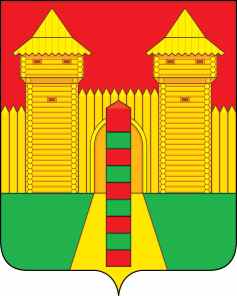 АДМИНИСТРАЦИЯ МУНИЦИПАЛЬНОГО ОБРАЗОВАНИЯ «ШУМЯЧСКИЙ РАЙОН» СМОЛЕНСКОЙ ОБЛАСТИФИНАНСОВОЕ УПРАВЛЕНИЕПРИКАЗот 30.12.2022 г. № 37О сроках представления годовой отчетности об исполнении бюджетов муниципального образования «Шумячский район» Смоленской области, сводной бухгалтерской отчетности муниципальных казенных и бюджетных учреждений за 2022 год, а также месячной и квартальной отчетности в 2023 году в Финансовое управление Администрации муниципального образования «Шумячский район» Смоленской областиВ соответствии со статьёй 264.3 Бюджетного кодекса Российской Федерации, приказами Министерства финансов Российской Федерации от 28 декабря 2010 г.             № 191н «Об утверждении Инструкции о порядке составления и представления годовой, квартальной и месячной отчетности об исполнении бюджетов бюджетной системы Российской Федерации» и от 25 марта 2011 г. № 33н «Об утверждении Инструкции о порядке составления, представления годовой, квартальной бухгалтерской отчетности государственных (муниципальных) бюджетных и автономных учреждений»п р и к а з ы в а ю:1. Установить:а) сроки представления годовой отчетности об исполнении бюджетов муниципального образования «Шумячский район» Смоленской области, сводной годовой бухгалтерской отчетности казенных и бюджетных учреждений, функции и полномочия учредителей которых осуществляют органы местного самоуправления, за 2022 год (за исключением Справок по консолидируемым расчетам (ф. 0503125) (в электронном виде с использованием программного продукта «Свод-Смарт») в Финансовое управление Администрации муниципального образования «Шумячский район» Смоленской области (далее – Финансовое управление) согласно приложению к настоящему приказу;б) срок представления в Финансовое управление месячной отчетности об исполнении бюджетов в 2023 году (в электронном виде) (в части Отчета об исполнении бюджета главного распорядителя, распорядителя, получателя бюджетных средств, главного администратора, администратора источников финансирования дефицита бюджета, главного администратора, администратора доходов бюджета (ф. 0503127), Справок по консолидируемым расчетам (ф. 0503125) – 6 число месяца, следующего за отчетным периодом; Отчета об исполнении бюджета в части реализации национальных проектов (программ),                   (ф. 0503117 – НП) – не позднее 2 рабочих дней месяца, следующего за отчетным; сводного Отчета о бюджетных обязательствах в части обязательств по реализации национальных проектов (программ) (ф. 0503128 – НП) и сводного Отчета, содержащего данные о принятии и исполнении учреждением обязательств в ходе реализации национальных проектов (программ) (ф. 0503738 – НП) – не позднее 16 календарных дней месяца, следующего за отчетным периодом;в) срок представления в Финансовое управление квартальной отчетности об исполнении бюджетов в 2023 году (в электронном виде) – 16 число месяца, следующего за отчетным кварталом, сводной квартальной бухгалтерской отчетности бюджетных учреждений, в отношении которых функции и полномочия учредителя осуществляют органы местного самоуправления, – 16 число месяца, следующего за отчетным кварталом;г) срок представления Справок по консолидируемым расчетам (ф. 0503125) за 2022 год в электронном виде – до 18 января 2023 года.2. Признать утратившим силу приказ Финансового управления от 30 декабря 2021 года № 58 «О сроках представления годовой отчетности об исполнении бюджетов муниципального образования «Шумячский район» Смоленской области, сводной бухгалтерской отчетности муниципальных казенных и бюджетных учреждений за 2021 год, а также месячной и квартальной отчетности в 2022 году в Финансовое управление Администрации муниципального образования «Шумячский район» Смоленской области.3. Настоящий приказ вступает в силу с 1 января 2023 года.4. Контроль за исполнением настоящего приказа оставляю за собой.Начальник Финансового управления                                                  Ю.В.ВозноваПриложение к приказу Финансового управления Администрации муниципального образования «Шумячский район» Смоленской области                                                                              от 30.12. 2022 г. № 37Сроки представления годовой отчетности об исполнении бюджетов, сводной бухгалтерской отчетности казенных и бюджетных учреждений, в отношении которых функции и полномочия учредителя осуществляют органы местного самоуправления, за 2022 год (за исключением Справок по консолидируемым расчетам (ф. 0503125) в Финансовое управление Администрации муниципального образования «Шумячский район» Смоленской области№ п/пНаименованиеСрок представления1.Финансовое управление Администрации муниципального образования «Шумячский район» Смоленской области20.01.20232.Шумячский районный Совет депутатов23.01.20233. Контрольно – ревизионная комиссия 23.01.20234.Совет депутатов Шумячского городского поселения23.01.20235.Руссковское сельское поселение24.01.20236.Снегиревское сельское поселение24.01.20237.Озерное сельское поселение25.01.20238.Надейковичское сельское поселение25.01.20239.Понятовское сельское поселение26.01.202310.Первомайское сельское поселение26.01.202311.Студенецкое сельское поселение27.01.202312.МКУ «Автотранспортное учреждение»27.01.202313.Администрация муниципального образования «Шумячский район» Смоленской области30.01.202314.Шумячское городское поселение31.01.202315.Отдел по образованию Администрации муниципального образования «Шумячский район» Смоленской области01.02.2023 - 03.02.202316.Отдел по культуре и спорту Администрации муниципального образования «Шумячский район» Смоленской области06.02.2023 - 08.02.2023